Sunday School 9:30Worship 10:30Worship Leader:  Konner Schluckebier“Glorious Day”AnnouncementsInvocation & Prayer“Eye of the Storm”“Here I Am, Lord”        (blue #395)  vs. 1 & 3Sharing & Prayer TimeOffertory:	   Jacob SpohnSpecial Music by Burkey Trio:   “We’ve Come This Far by Faith”Children’s Moment:	         Craig BontragerScripture Reading:              Genesis 12:1-9Message:		     Gene Miller		   “THE CALL OF ABRAHAM”“Guide My Feet”         (blue #546)    vs. 1,2 & 5^^^^^^^^^^^^^^^^^^^^^^^^^^^^^^^^^^^^^^^^^^^^^^^^^^^^^^^^^^^^^^^^^^^Gene’s Quiz Questions:Who was the nephew of Abraham?Who was the father of Abraham?     (Answers in sermon)What’s happening at Bellwood this week: Tuesday & Wednesday – Unit 6 using Fellowship HallWednesday, January 22 – Grounded Youth – Jr. 6:15-7;15					        Sr. 7:30-9:00Thursday, January 23 – A.A. & Alanon – 7:30Registration is now open for Hesston College’s Anabaptist Vision and Discipleship Series (AVDS) on February 21 to 23.  This year’s conference, in partnership with Everence Financial , is Living More with More: Redefining the Good Life, and will focus on stewardship of finances, resources and hospitality.  The weekend’s content will have interest points for all life stages from high school-age youth to retirement, as well as group-focused content relatable to congregations and other organizations.  Go to hesston.edu/avds for more information and registration.Value addedProverbs 8:19 “My fruit is better than fine gold; what I yield surpasses choice silver.”Gold and silver have the unique ability to transfer the value of your labor from one period in time to the next without losing its value. They are also the best and fastest transfer of electrical power from one place to another. This is why they are used in phones and computers. They also cannot be destroyed by heat or manipulation, in fact the more heat and abuse they receive the purer they become. These are a few of the characteristics of Gold and silver. Now wisdom far surpasses the attributes of gold and silver because it not only transfers value but in every instance where wisdom is added it also adds value and the longer wisdom remains with a project or person the greater the increase. There is an infinite increasing to its value adding ability. There is a compounding of value that happens with every encounter of wisdom to any person or project. Wisdom needs no protection for it can absorb all the abuse and mocking it is given and still remine wise. In fact, only the abusers are change when they attempt to prove wisdom as irrelevant or unhelpful. There is nothing that can overcome its presence. This is why foolishness will flee from the wise, for if it were to remain it would be exposed and methodically changed by wisdom. In the same way silver cleans and purifies all that it meets, even more does wisdom purify and enlighten the foolish. In fact, a little wisdom added to a fool will continue to grow and will eventually take over every area it encounters. The Wisdom for today – God’s wisdom is everywhere reviving everythingLast Week:  Worship Attendance – 116,  Budget - $4,96811th Week Budget Report Budget Giving Summary	Last Week		Fiscal YTDContributions			$4,968			$65,372Budgeted			$5,336			$58,696Over(under)			($368)			$6,676Birthday’s this week:  Brody Mach (Thurs.), Jim Barker (Sat.)	Worship Leader, Music & Singers:January 26 – Worship Leader – Paula Martin	         Piano – Pam Erb	         Singers – Nick Glanzer & Trisha Schluckebier	         Offertory – Jess DunlapFebruary 2 – Worship Leader – Katie Spohn	         Piano – Pam Erb	         Singers – Joy Steckly, Tony & Landon Roth	         Offertory – Janice Donahue	         Children’s Moment  - Taric Leichty		Remember in Prayer:Gordon ScovilleSearch CommitteeMaintaining faith in the familyGod’s vision for BellwoodBellwood Mennonite Church520 B Street, Milford, NE 68405Church Office  402-761-2709Montessori School 402-761-3095Email:  bell606@windstream.netWebsite:  www.bellwoodchurch.orgInterim Pastor:  Gene MillerAssociate Pastor of Youth & Pastoral Care - Taric Leichty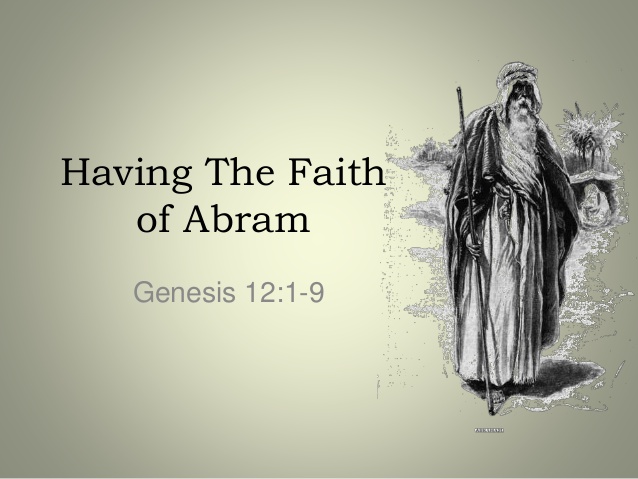 January   19, 2020